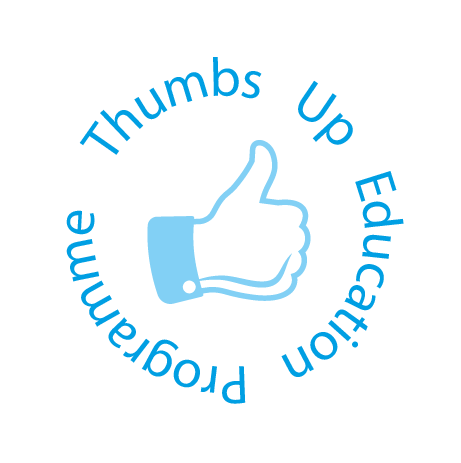 GOVERNOR’S REPORT – MISS O’BRIEN’S CLASS 7I observed the year 7 Mental Maths lesson this morning, and enjoyed it very much.My observations were as follows:-The children were incredibly engaged with the tasks at hand The objectives for this lesson were clearly outlined so the children knew what was expected of themThe session began with a ‘minute maths’ exercise.  The children all were obviously very familiar with this, and went about their work independently and in a really focussed fashionWhen Mrs Gordon was explaining the work they were to undertake today, the children listened well and really seemed to understand the concept of what was to be doneThe children were working on fractions/division, and they enjoyed working with the cubes to work out the sums that were asked of them.  They seemed engage well with this exercise and understood the correlation between fractions and divisionThe children were encouraged to work with partners initially, and this worked really wellThe children were split into two groups (a teacher being with each group), and were asked to complete a sheet of questions appertaining to the work they have learnt in the lesson.  They responded really well, using the resources available to them to work through their answers.  I was really impressed at how well the children worked through the mathematical problems with teaching support readily available if neededThere was a relaxed but suitably disciplined atmosphere in the classroomThe children were praised for the work they had done, but changes were suggested gently so not to discourage themThere seemed plenty of time, so as not to rush the children, this gave them time to work the answers out for themselves, which is very apparent that they like to do.I was so impressed both with the level of work that was attained, but also the interest that the children kept throughout the lesson.  The lesson was extremely informative and the children really understood the concept that was being taught, that at times is often pretty tricky!!   I am so pleased to be the class Governor for class 7, they really are a gorgeous group of children.I look forward to returning to my next observation lesson.  Thank you.